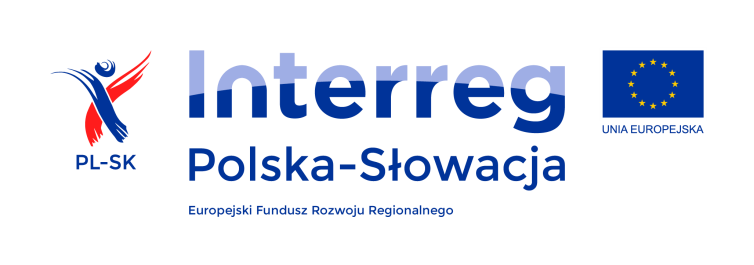 KARTA ZGŁOSZENIAuczestnictwa w konkursie poświęconym pamięci Wawrzyńca Hubki"OCALIĆ OD ZAPOMNIENIA"Oświadczenie rodzica/opiekuna prawnego:Oświadczam, że wyrażam zgodę na udział mojego córki/syna w Konkursie , jednocześnie wyrażam zgodę na przetwarzanie danych osobowych niezbędnych do organizacji  Konkursu , a w przypadku otrzymania nagrody w Konkursie - na publikację jego/jej  danych osobowych oraz wizerunku.						 ...................................................................						(data i podpis rodzica/opiekuna prawnego)NAZWISKO I IMIĘ UCZESTNIKA KLASA /NAZWA SZKOŁY TYTUŁ UTWORUKATEGORIA (zaznaczyć właściwe)recytacja gwarą;recytacja językiem literackimDANE KONTAKTOWE(nr tel. lub adres poczty elektronicznej)